AGJENDËTAKIM KONSULTUES PËR PREZANTIMIN E GJETJEVE DHE REKOMANDIMEVE TË RAPORTIT TË MONITORIMIT PËR SHPËRNDARJEN E NDIHMËS EKONOMIKE DHE RESPEKTIMI I TË DREJTAVE TË PERSONAVE ME AFTËSI TË KUFIZUAR27 QERSHOR, ORA 10:00 – 11:00HOTEL IMPERIAL, ELBASAN09:45 – 10:00                   Regjistrimi i pjesëmarrësve10:00 – 10:15                   Prezantim i iniciativës dhe qëllimi i takimit konsultues10:15 – 10:35                   Prezantimi i gjetjeve dhe rekomandimeve të raportit    të monitorimit për shpërndarjen e ndihmës ekonomike dhe            respektimi i të drejtave të Personave me Aftësi të Kufizuar10:35 – 11:00                   Diskutime dhe konkluzione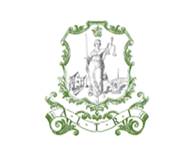 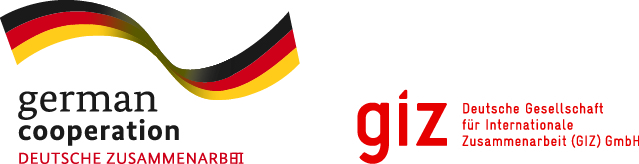 